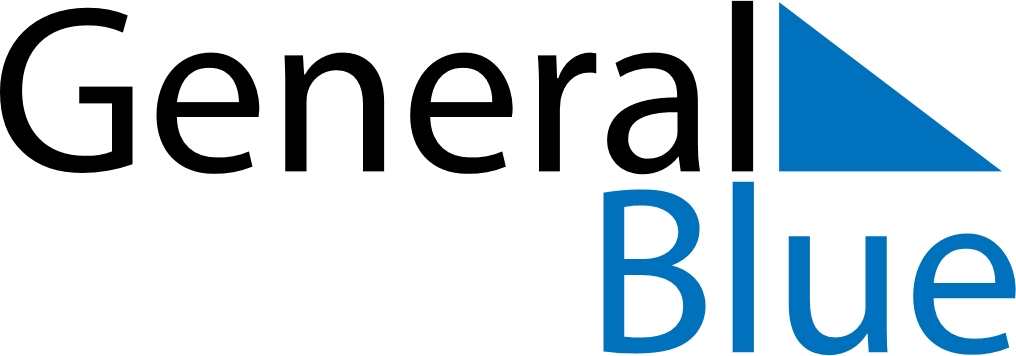 Daily Planner May 29, 2023 - June 4, 2023Daily Planner May 29, 2023 - June 4, 2023Daily Planner May 29, 2023 - June 4, 2023Daily Planner May 29, 2023 - June 4, 2023Daily Planner May 29, 2023 - June 4, 2023Daily Planner May 29, 2023 - June 4, 2023Daily Planner May 29, 2023 - June 4, 2023Daily Planner MondayMay 29TuesdayMay 30WednesdayMay 31ThursdayJun 01FridayJun 02 SaturdayJun 03 SundayJun 04MorningAfternoonEvening